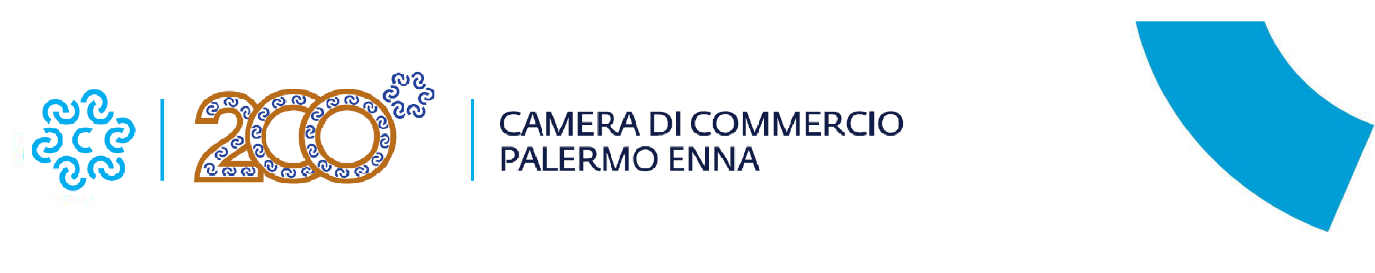 PREMIO “STORIE DI ALTERNANZA” – 6^ EDIZIONE ANNO 2023 Attraverso tale iniziativa, promossa da Unioncamere, è data evidenza alle esperienze di qualità di alternanza mediante una efficace collaborazione tra istituti formativi, studenti e imprese ospitanti attraverso la video narrazione delle esperienze di progetti di PCTO e altre forme di alternanza duale, afferenti alla filiera tecnico-professionalizzante sia di istituti tecnici e professionali, sia di Istituti Tecnologici Superiori (ITS Academy). Con la VI^ edizione del Premio, si intende ancora di più valorizzare non solo le esperienze di qualità realizzate in PCTO, tirocinio curriculare o apprendistato, ma anche le competenze acquisite in tutti questi contesti formativi.La partecipazione è gestita direttamente da Unioncamere.Per inviare la candidatura accedere alla piattaforma  https://www.storiedialternanza.it/I termini di iscrizione sono già aperti e si chiuderanno alle ore 17,00 del 13 ottobre 2023 e avverranno tramite il portale www.storiedialternanza.it  dove poter reperire il regolamento e la relativa modulistica. Per maggiori informazioni inviare una e-mail all’indirizzo storiedialternanza@unioncamere.it